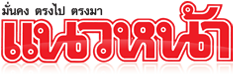 ข่าวประจำวันศุกร์ที่ 9 กันยายน พ.ศ.2559 หน้าที่ 21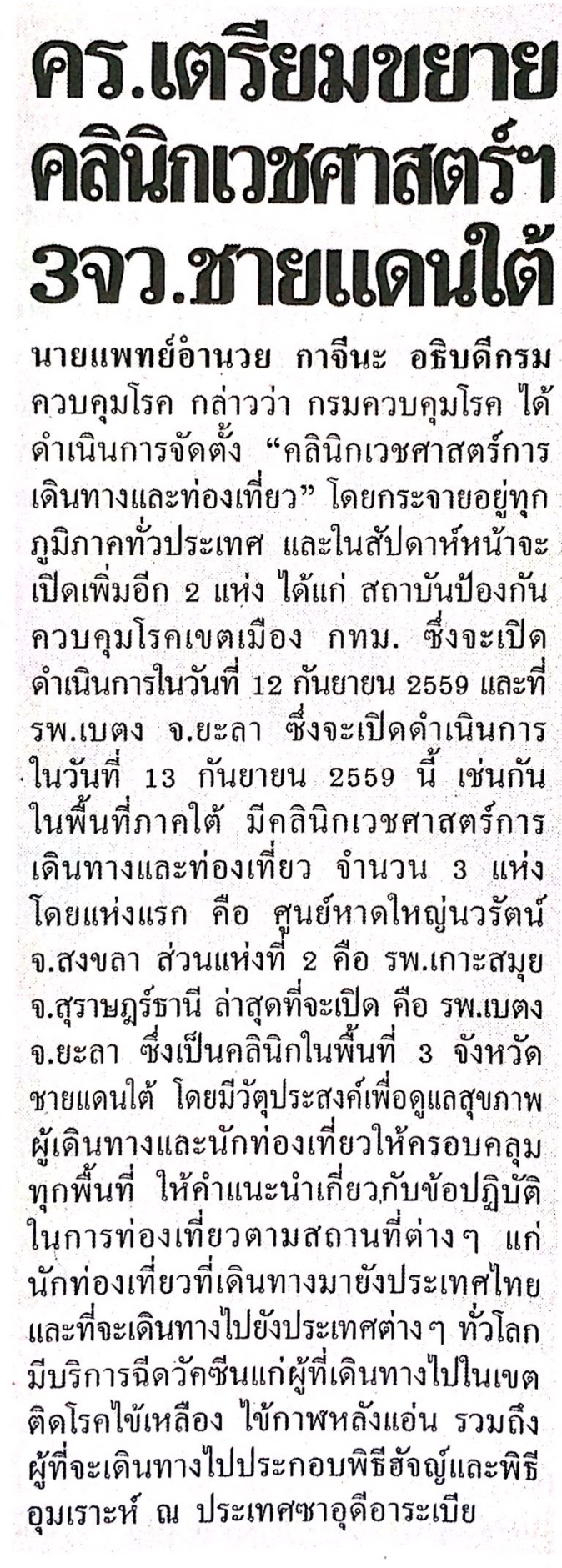 ข่าวประจำวันศุกร์ที่ 9 กันยายน พ.ศ.2559 หน้าที่ 21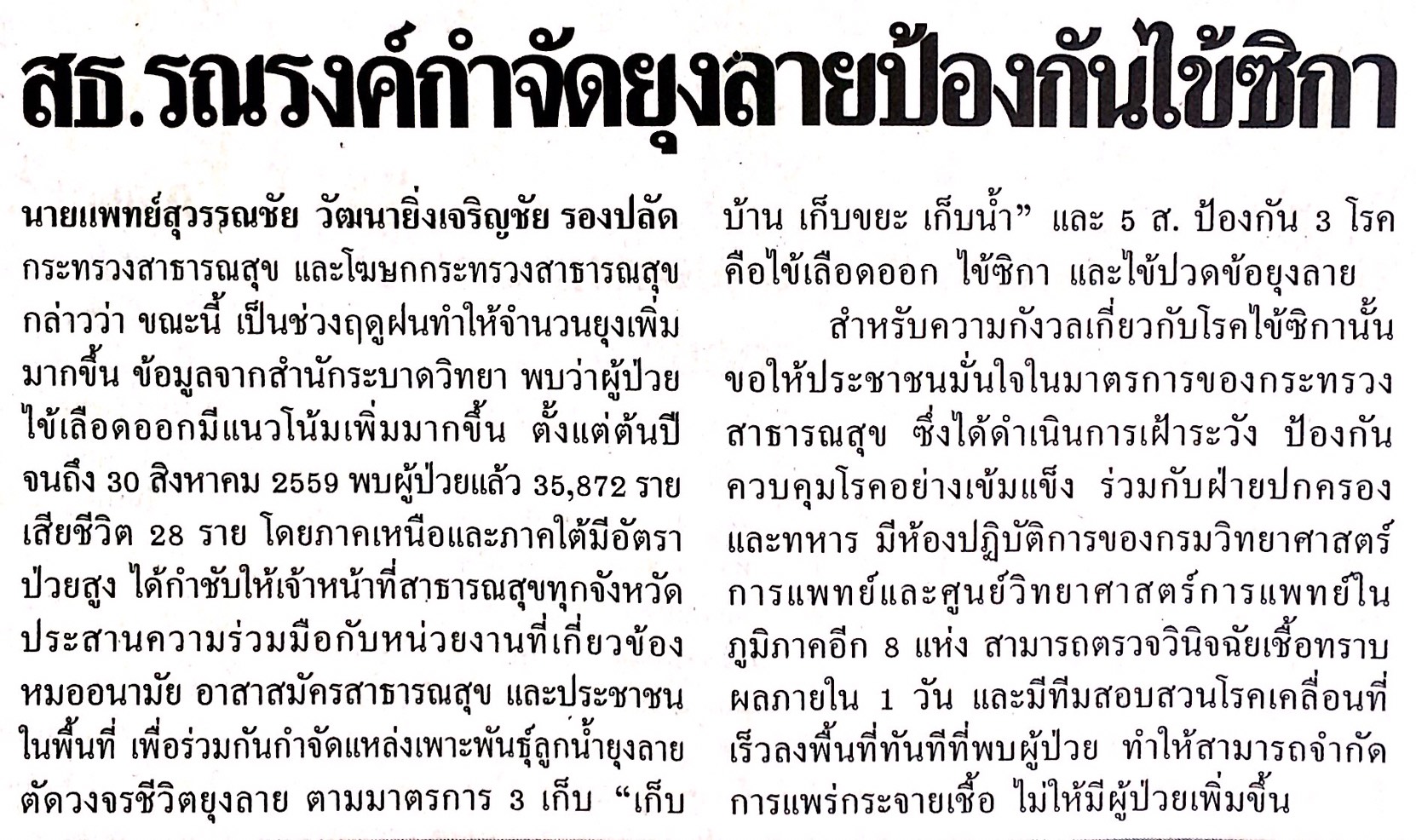 ข่าวประจำวันศุกร์ที่ 9 กันยายน พ.ศ.2559 หน้าที่ 21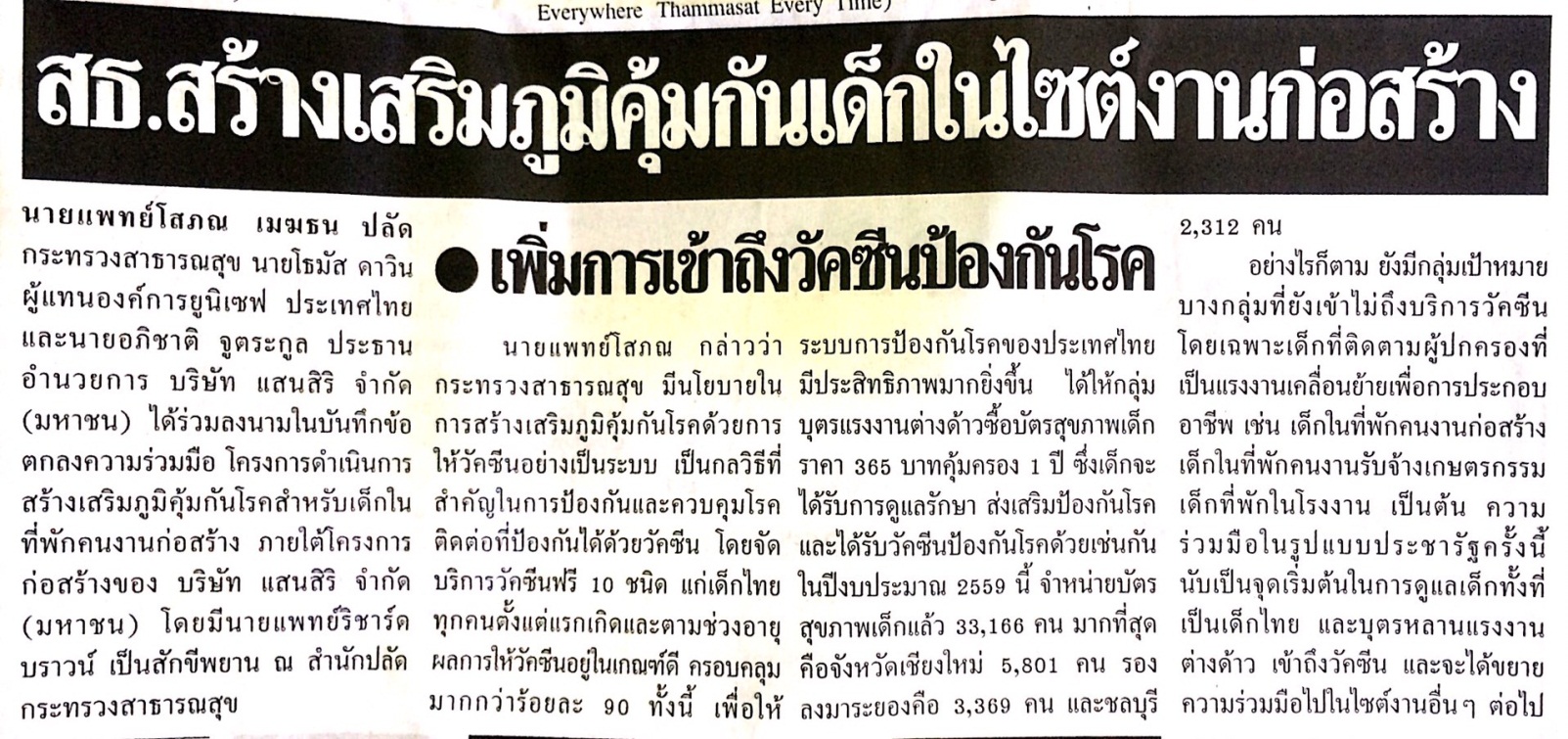 ข่าวประจำวันศุกร์ที่ 9 กันยายน พ.ศ.2559 หน้าที่ 21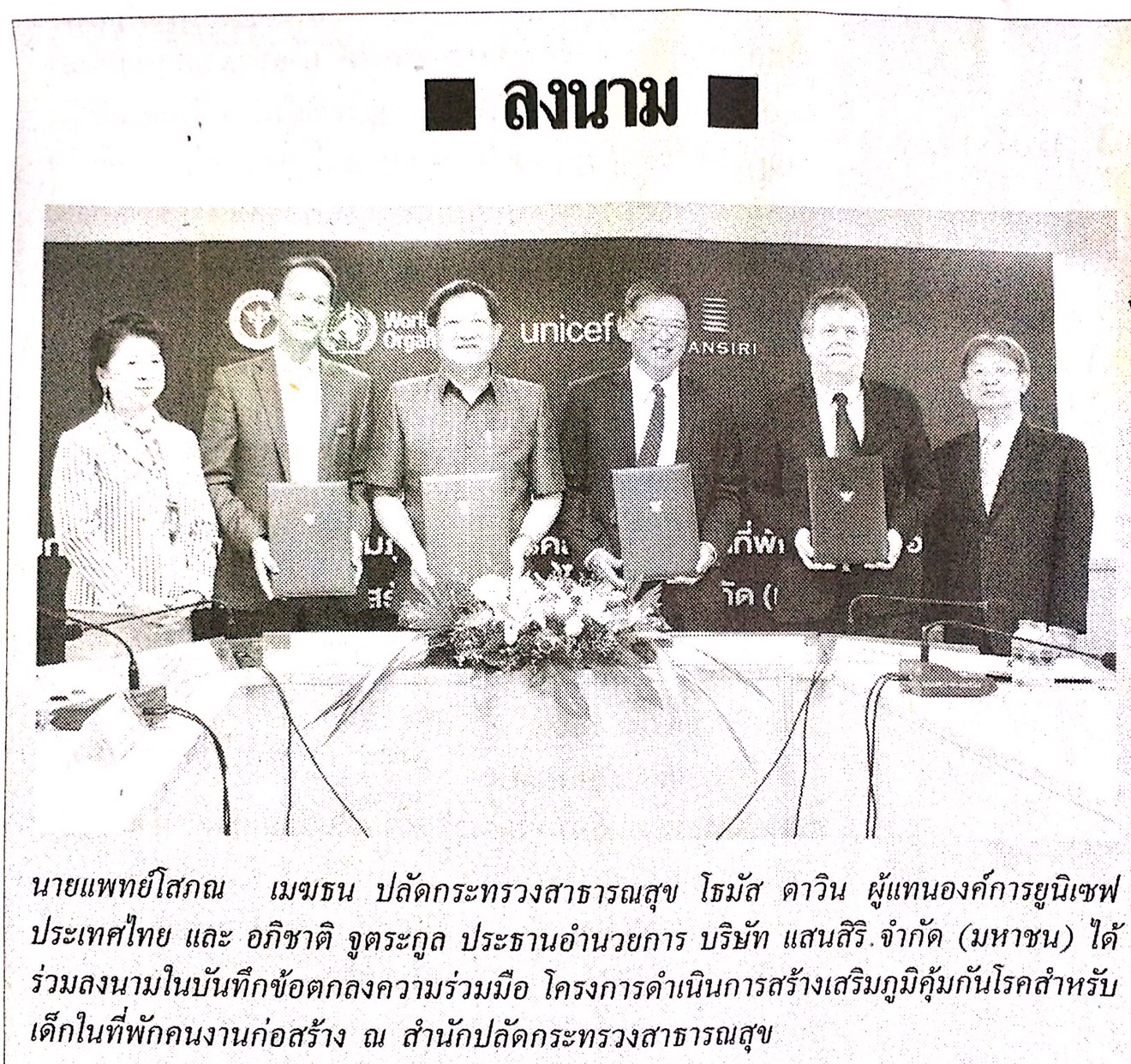 ข่าวประจำวันศุกร์ที่ 9 กันยายน พ.ศ.2559 หน้าที่ 7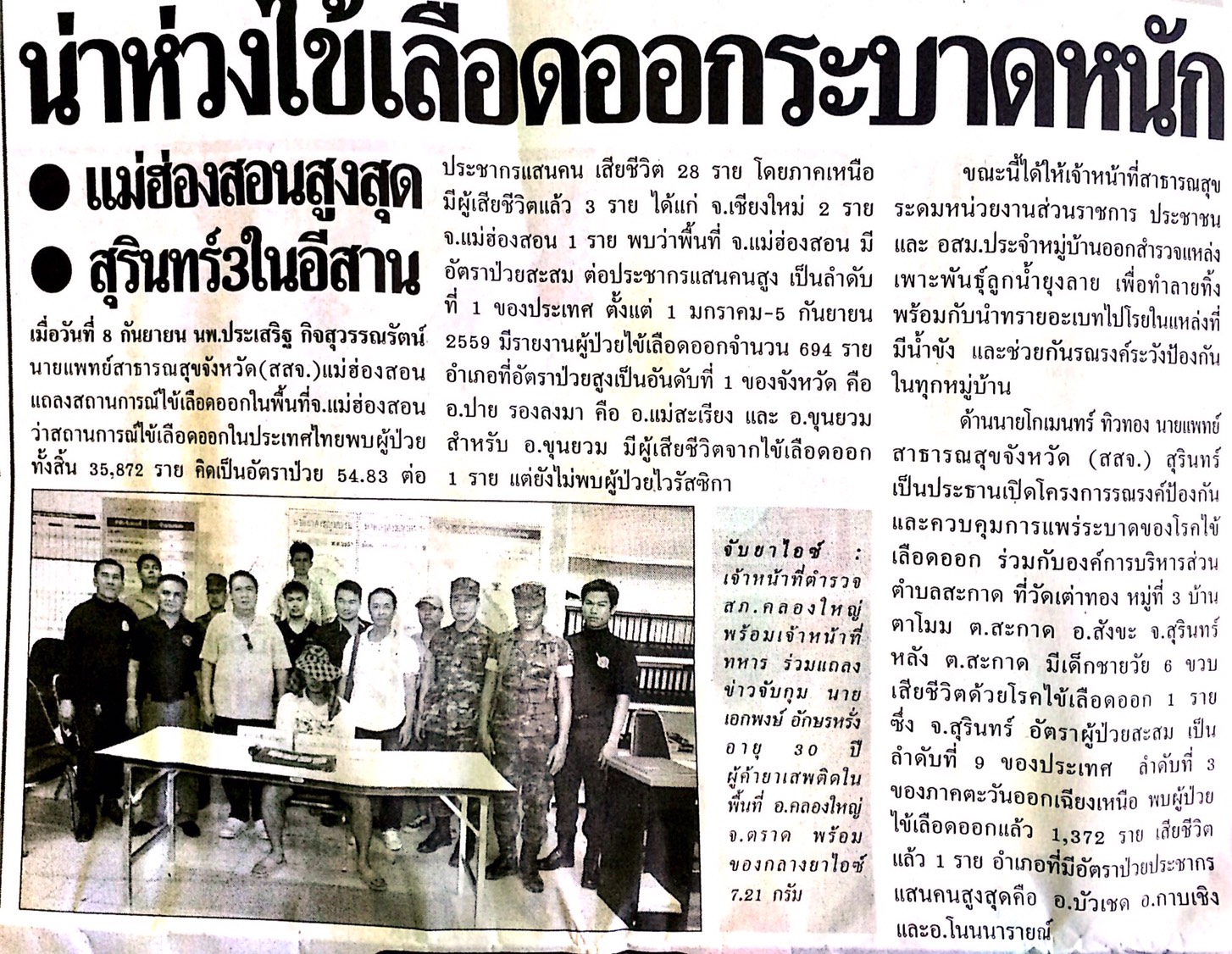 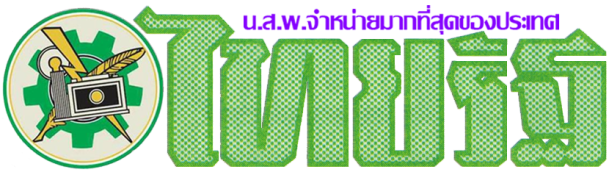 ข่าวประจำวันศุกร์ที่ 9 กันยายน พ.ศ.2559 หน้าที่ 15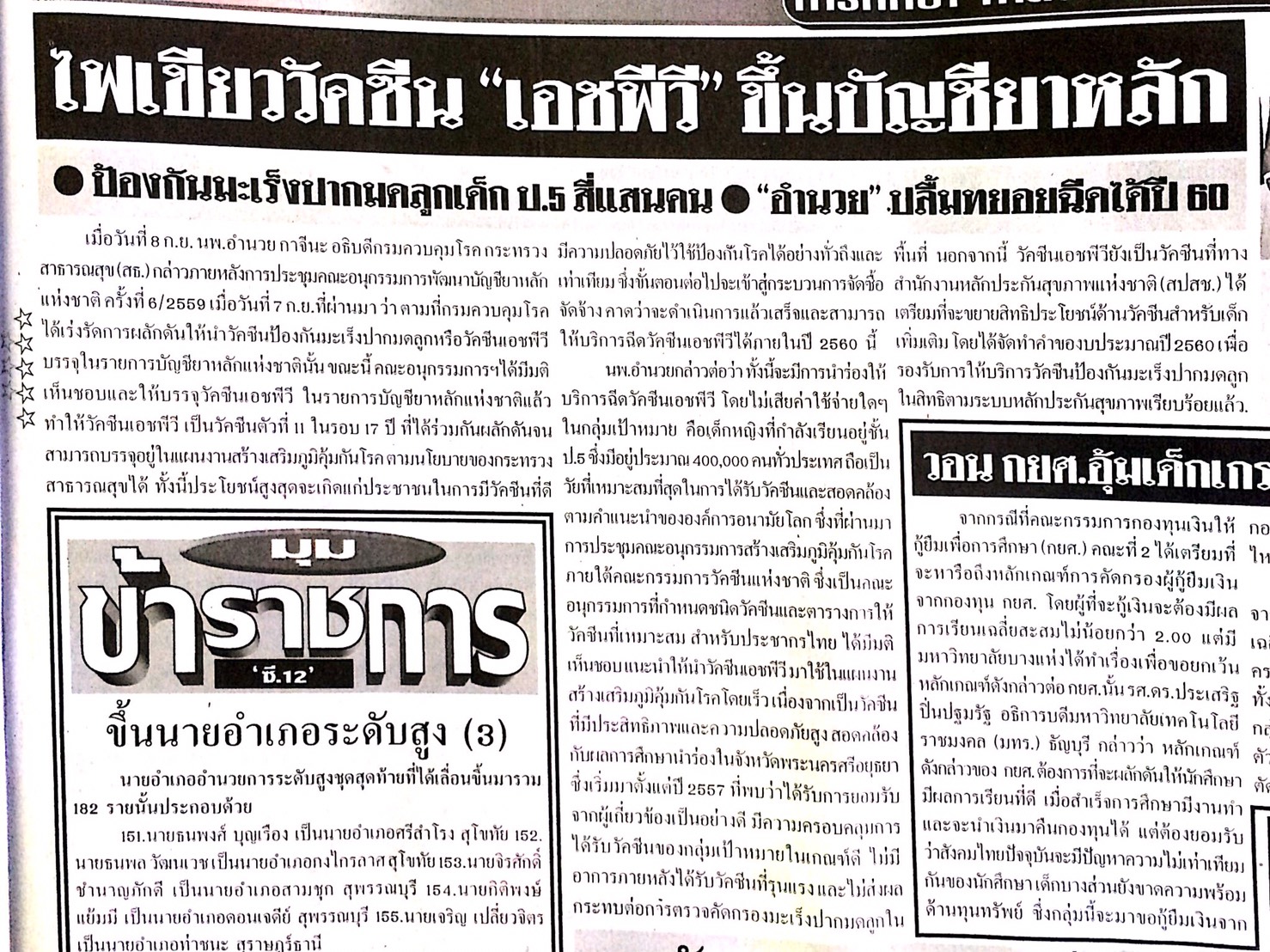 